Họ và tên: Nguyễn Tân ThànhĐề tài: Nghiên cứu điều kiện công nghệ thích hợp để thu nhận một số hợp chất có hoạt tính sinh học từ nấm thượng hoàng (Phellinus spp.) hướng ứng dụng trong thực phẩmThời gian đào tạo: từ 5/2014 đến 5/2018Người hướng dẫn: 	HD1: PGS. TS Tôn Thất Minh – Viện CNSH-CNTP			HD2: GS.TS. Trần Đình Thắng – Đại học VinhE-mail: nguyentanthanhvn@gmail.comFull name: Nguyễn Tân ThànhSubject: Study on appropriate conditions technology to obtain some biologically active compounds from mushroom Phellinus spp. and possible applications in food technologyFormation duration: from 5/2014 to 5/2018Supervisors: 	Ass Prof. Dr.  Tôn Thất Minh – School of Biotechnology and foodtechnology			Prof. Dr. Trần Đình Thắng – Vinh universityE-mail: nguyentanthanhvn@gmail.com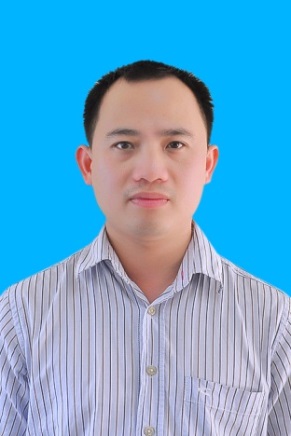 THÔNG TIN NGHIÊN CỨU SINHPhD student’s information